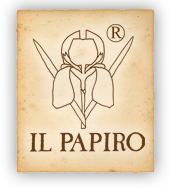                                                                                           Home   About Us   Contact Us Stores Italian Website                                                         Catalogue   Printing  Custom  Orders  Wholesale  Corporate Franchising  As featured In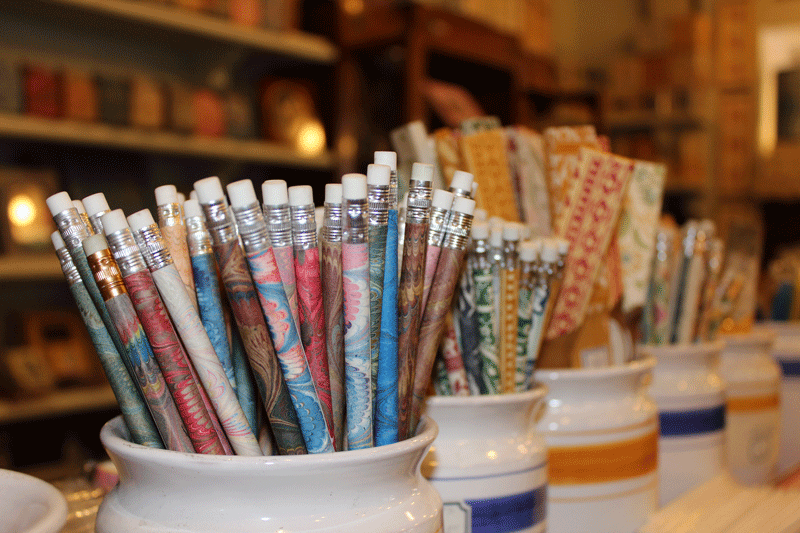       Email us or call us for more personal attention at:     IL PAPIRO –                             Store Hours: Mon – Sat: 10am-6pm                           Tel:212.288.9330                            Fax: 212.570.1587                           Toll free: 866.472.7476                           Email:info@ILpapirofirenze.com     IL PAPIRO –                             Store Hours: Mon – Sat: 10am – 6pm                                     Tel: 561.833.5696                            Fax: 561.833.5829                           Toll Free: 877.257.8056                           Email: info@ILpapirofirenze.com                                                                Home Catalog    Contact Us  Privacy